ODDELEK PODALJŠANEGA BIVANJA Pozdravljeni učenci, učenke in starši, skrbniki. Ker preživljate v zadnjem času ogromno časa skupaj, je dobro, da ostanete pozitivni in nasmejani. S svojimi otroci se pogovarjajte in jih ozaveščajte o vseh ukrepih in pogostem umivanju rok, kar so ogromno slišali tudi v šoli. Prav tako se pogovorite z njimi glede ne druženja z vrstniki in prijatelji, zakaj je temu tako in zakaj se odsvetuje. Verjamem, da so potrebni druženja in igranja z vrstniki, vendar bodite pozorni v teh časih na to in se držite teh ukrepov. V teh težkih časi se držite navodil in podite vedno podpora svojim otrokom. Postanite vi za nekaj trenutkov njihovi vrstniki in se igrajte skupaj. Naj vam bo v veselje preživeti čudovite trenutke z njimi.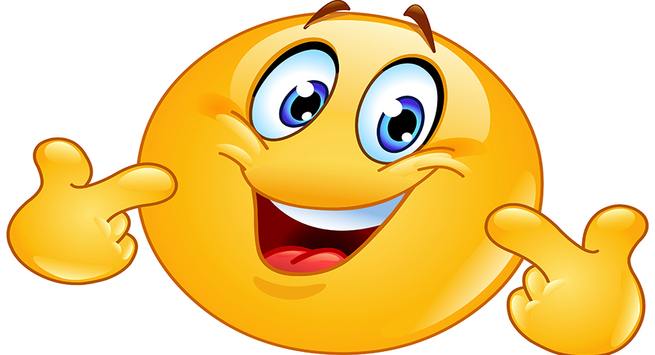 Predlagam, da si vsak učenec ustvari svoj DNEVNIK, v katerega bo zapisoval ali narisal svoje dogodivščine v času preživetega doma in v naravi. Verjamem, da bodo ostali lepi spomini na čas preživetega s starši, katerega se bodo radi spominjali v prihodnosti in se pogosto nasmejali vsem zapisom in risbam. V nadaljevanju vam podajam nekaj dodatnih možnosti preživljanja tega skupnega časa. Spodbujajte, da otroci sami berejo navodila in prav tako naj sami razmišljajo. Lahko pa tudi sami zapisujete svoje dnevnike. SREDA 18.3.2020SPROSTITVENA DEJAVNOST IN SAMOSTOJNO UČENJE: PO KOSILU POJDITE NA KRATKI SPREHOD IN OPAZUJTE IN POSLUŠAJTE NARAVO. KAJ VSE SLIŠITE? NAŠTEJ KATERE ŽIVALI SI SLIŠAL? ALI SI VIDEL VELIKO RASTLIN IN JIH TUDI NAŠTEJ. LAHKO TUDI NARIŠETE.NAREDI VSAJ NEKAJ RAZGIBALNIH IN KREPILNIH VAJ NA SVEŽEM ZRAKU. (POČEPI, OPORE, POSKOKI,…) LAHKO S STARŠI SODELUJETE. ZAPIŠI V SVOJ DNEVNIK, KATERE VAJE SI UPORABIL TER ALI SO STARŠI SODELOVALIUSMERJEN PROSTI ČAS: S STARŠI ODIIGRAJ KAKŠNO DRUŽABNO IGRO S KARTAMI (ČRNI PETER, ENKA, UNO, LAŽNIVEC, …) Ostanite zdravi in nasmejani še naprej. Vse dobro in lepo se imejte.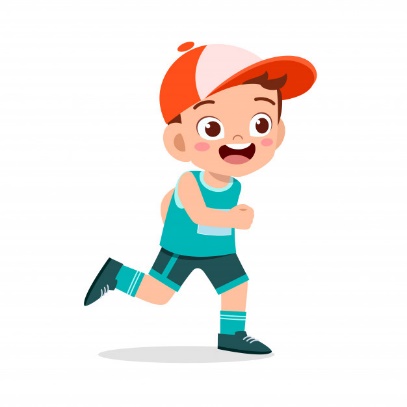 DAMJAN KOS